Bank Item NumberG.C.3.5.L1BenchmarkSS.7.C.3.5 Cognitive Complexity LowItemWhich government institution may vote on constitutional amendments?  AbureaucracyBexecutiveCjudicialDlegislativeBank Item NumberG.C.3.5.L1G.C.3.5.L1BenchmarkSS.7.C.3.5 SS.7.C.3.5 Cognitive Complexity LowLowItemWhich government institution may vote on constitutional amendments?  Which government institution may vote on constitutional amendments?  AbureaucracyIncorrect-The bureaucracy does not play a role in amending the U.S. Constitution.BexecutiveIncorrect-The executive does not play a role in amending the U.S. Constitution.CjudicialIncorrect-The judiciary does not play a role in amending the U.S. Constitution.DlegislativeCorrect-The U.S. Congress votes to proposed amendments to the U.S. Constitution while the state legislatures vote on ratifying amendments to the U.S. Constitution.  Conventions of the state legislatures may also propose amendments to the U.S. Constitutions.  Bank Item NumberG.C.3.5.M1BenchmarkSS.7.C.3.5Cognitive ComplexityModerateItemThe newspaper headline below describes an event in U.S. history.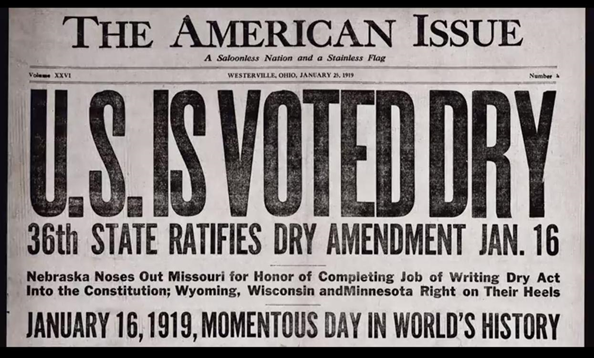 Source:  Anti-Saloon League MuseumBased on the headline, what happened before the event presented in the image?ATwo-thirds of each house of Congress voted to support the amendment.BThe president rejected the amendment after Congress voted to support it. CThree-fourths of each house of Congress voted to support the amendment.DThe president forwarded the amendment to the states after Congress voted to support it.Bank Item NumberG.C.3.5.M1G.C.3.5.M1BenchmarkSS.7.C.3.5SS.7.C.3.5Cognitive ComplexityModerateModerateItemThe newspaper headline below describes an event in U.S. history.Source:  Anti-Saloon League MuseumBased on the headline, what happened before the event presented in the image?The newspaper headline below describes an event in U.S. history.Source:  Anti-Saloon League MuseumBased on the headline, what happened before the event presented in the image?ATwo-thirds of each house of Congress voted to support the amendment.Correct- Congress may propose amendments to the U.S. Constitution with at least two-thirds support of each house of Congress.BThe president rejected the amendment after Congress voted to support it. Incorrect-Presidents do not play a role in proposing or ratifying amendments to the U.S. Constitution.CThree-fourths of each house of Congress voted to support the amendment.Incorrect-3/4th of state legislatures or state conventions must approve the amendment for ratification. Proposal requires 2/3rd Congressional support. DThe president forwarded the amendment to the states after Congress voted to support it.Incorrect-Presidents do not play a role in proposing or ratifying amendments to the U.S. Constitution.  Bank Item NumberG.C.3.5.M2BenchmarkSS.7.C.3.5 Cognitive ComplexityModerateItemThe timeline below provides details about a constitutional amendment.According to the timeline, what happened between 1919 and 1933?AThe 21st Amendment was approved by state ratifying conventions.BThe 21st Amendment was overturned by the U.S. Supreme Court.CThe 21st Amendment was vetoed by the president.DThe 21st Amendment was vetoed by Congress.Bank Item NumberG.C.3.5.M2G.C.3.5.M2BenchmarkSS.7.C.3.5 SS.7.C.3.5 Cognitive ComplexityModerateModerateItemThe timeline below provides details about a constitutional amendment.According to the timeline, what happened between 1919 and 1933?The timeline below provides details about a constitutional amendment.According to the timeline, what happened between 1919 and 1933?AThe 21st Amendment was approved by state ratifying conventions.Correct-Article V of the U.S. Constitution gives state ratifying conventions the power to ratify proposed amendments to the U.S. Constitution provided that at least three-fourths of the state ratifying conventions approve of the proposed amendment.  Amendments to the U.S. Constitution may only be reversed or overturned by another constitutional amendment.  BThe 21st Amendment was overturned by the U.S. Supreme Court.Incorrect-The U.S. Supreme Court plays no role in amending the U.S. Constitution.CThe 21st Amendment was vetoed by the president.Incorrect-The president plays no role in the constitutional amendment process.DThe 21st Amendment was vetoed by Congress.Incorrect-Congress does not have the veto power.Bank Item NumberG.C.3.5.M3BenchmarkSS.7.C.3.5Cognitive ComplexityModerateItemThe passage below was written by U.S. Senator Barack Obama in his 2006 book, The Audacity of Hope.Based on the passage, which statement about the amendment process would Senator Obama support?AThe ratification process allows the president to reflect public views.BThe ratification process allows governors to reflect public views.CThe U.S. Constitution is difficult to amend.  DThe U.S. Constitution is easy to amend.Bank Item NumberG.C.3.5.M3G.C.3.5.M3BenchmarkSS.7.C.3.5SS.7.C.3.5Cognitive ComplexityModerateModerateItemThe passage below was written by U.S. Senator Barack Obama in his 2006 book, The Audacity of Hope.Based on the passage, which statement about the amendment process would Senator Obama support?The passage below was written by U.S. Senator Barack Obama in his 2006 book, The Audacity of Hope.Based on the passage, which statement about the amendment process would Senator Obama support?AThe ratification process allows the president to reflect public views.Incorrect-The president plays no role in the constitutional amendment process. BThe ratification process allows governors to reflect public views.Incorrect-Governors play no role in the constitutional amendment process. CThe U.S. Constitution is difficult to amend.  Correct-The Framers of the U.S. Constitution made it difficult to amend.  Amendments to the U.S. Constitution are permanent unless they are overturned with another amendment.  The Framers, who wanted the Constitution to be a “living document”, understood that amendments to the U.S. Constitution may be long term.    DThe U.S. Constitution is easy to amend.Incorrect- The Framers of the U.S. Constitution made it difficult to amend.  Amendments to the U.S. Constitution are permanent unless they are overturned with another amendment.  The Framers, who wanted the Constitution to be a “living document”, understood that amendments to the U.S. Constitution may be long term so the Framers did not want to make the Constitution easy to amend.    Bank Item NumberG.C.3.5.H1BenchmarkSS.7.C.3.5Cognitive Complexity HighItemThe passage below is from an 1848 speech by Elizabeth Cady Stanton.Source:  Public DomainBased on the passage, which action in the modern political system would Elizabeth Cady Stanton support?Aamending the U.S. Constitution to extend suffrage Bamending the U.S. Constitution to guarantee due process CCongress enacting a law limiting freedom of speech rights DCongress enacting a law limiting freedom of association rights Bank Item NumberG.C.3.5.H1G.C.3.5.H1BenchmarkSS.7.C.3.5SS.7.C.3.5Cognitive Complexity HighHighItemThe passage below is from an 1848 speech by Elizabeth Cady Stanton.Source:  Public DomainBased on the passage, which action in the modern political system would Elizabeth Cady Stanton support?The passage below is from an 1848 speech by Elizabeth Cady Stanton.Source:  Public DomainBased on the passage, which action in the modern political system would Elizabeth Cady Stanton support?Aamending the U.S. Constitution to extend suffrage Correct-Extending the right to vote to women would give women the opportunity to be heard in government through voting and serving in public office.Bamending the U.S. Constitution to guarantee due process Incorrect-Due process rights are those rights that protect those persons accused of crimes.CCongress enacting a law limiting freedom of speech rights Incorrect-Laws limiting freedom of speech are not the focus of the passage. DCongress enacting a law limiting freedom of association rights Incorrect-Laws limiting freedom of association rights are not the focus of the passage.  